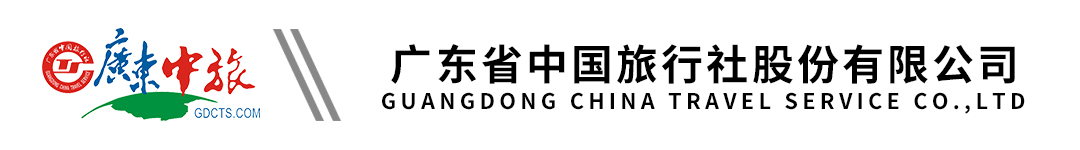 河源入住翔丰国际酒店  豪叹海鲜自助餐界的劳斯莱  斯 打卡网红镜花缘客家小镇 冰雪乐园美食2天行程单行程安排集合站点费用说明其他说明产品编号YD1603420117V8出发地广州市目的地河源市行程天数2去程交通无返程交通无参考航班无无无无无产品亮点【美食】奢华海鲜自助餐：尽奢享舌尖上的美食之旅，一次自助就像穿越了好几个美食国度！美食多到眼花缭乱， 130+种美食，而且全是顶级美食！美味海鲜、风味麻辣小龙虾、火焰牛扒、招牌芝士蛋糕、意大利奶冻等等美味可口甜品+全鱼养生宴【美食】奢华海鲜自助餐：尽奢享舌尖上的美食之旅，一次自助就像穿越了好几个美食国度！美食多到眼花缭乱， 130+种美食，而且全是顶级美食！美味海鲜、风味麻辣小龙虾、火焰牛扒、招牌芝士蛋糕、意大利奶冻等等美味可口甜品+全鱼养生宴【美食】奢华海鲜自助餐：尽奢享舌尖上的美食之旅，一次自助就像穿越了好几个美食国度！美食多到眼花缭乱， 130+种美食，而且全是顶级美食！美味海鲜、风味麻辣小龙虾、火焰牛扒、招牌芝士蛋糕、意大利奶冻等等美味可口甜品+全鱼养生宴【美食】奢华海鲜自助餐：尽奢享舌尖上的美食之旅，一次自助就像穿越了好几个美食国度！美食多到眼花缭乱， 130+种美食，而且全是顶级美食！美味海鲜、风味麻辣小龙虾、火焰牛扒、招牌芝士蛋糕、意大利奶冻等等美味可口甜品+全鱼养生宴【美食】奢华海鲜自助餐：尽奢享舌尖上的美食之旅，一次自助就像穿越了好几个美食国度！美食多到眼花缭乱， 130+种美食，而且全是顶级美食！美味海鲜、风味麻辣小龙虾、火焰牛扒、招牌芝士蛋糕、意大利奶冻等等美味可口甜品+全鱼养生宴天数行程详情用餐住宿D1指定－客家小镇-午餐自理-冰雪乐园－入住翔丰国际酒店－酒店享用自助晚餐早餐：X     午餐：X     晚餐：√   入住翔丰国际酒店D2酒店自助早餐—镜花缘风景区－午餐—返程早餐：X     午餐：X     晚餐：X   无名称回程上车时间单价(元/人)回程上车时间单价(元/人)番禺广场（地铁A出口）√07:000-0广州海珠广场√07:500-0新塘广场√08:500-0增城宾馆√09:200-0费用包含1.交通：全程往返旅游大巴，按实际人数每人一正位1.交通：全程往返旅游大巴，按实际人数每人一正位1.交通：全程往返旅游大巴，按实际人数每人一正位费用不包含1、费用包含以外的一起个人消费。1、费用包含以外的一起个人消费。1、费用包含以外的一起个人消费。预订须知1、我社将按实际人数安排合适车型，并安排巴士座位，上车请对号入座；车牌号、座位号以及陪同联系方式将在出行前一天20：00点前以短信形式通知，敬请留意；如您在出行前一天20：00尚未收到短信，请速来电咨询。请客人准时到达出团集合地点，过时不候。2、旅行社会按照本团客人的报名先后顺序统一安排坐车座位。如车上有老弱妇孺需要照顾的，请客人自觉礼让。3、客人应妥善保管自己的行李物品（特别是现金、有价证券以及贵重物品等）。4、本团不发旅行袋及旅游帽及矿泉水。